							  	    UNDERGRADUATE OFFICE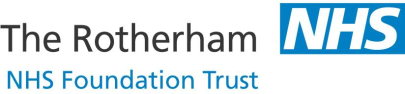 APPLICATION FORMAPPLICATION FOR A MEDICAL STUDENT ELECTIVE ATTACHMENTAT ROTHERHAM NHS FOUNDATION TRUSTPlease apply at least 3 months in advance of requested start dateSUBMITrgh-tr.medundergrad@nhs.netNAMEEMAILTELEPHONE NUMBERMEDICAL SCHOOLCURRENT YEAR ON COURSEDATES REQUESTINGFrom:DATES REQUESTINGTo:Is there any flexibility with your requested dates?YES / NO *                           * Delete as appropriateIf Yes, please give details:SPECIALTY OR SPECIALTIES INTERESTED INSPECIALTY OR SPECIALTIES INTERESTED INSPECIALTY OR SPECIALTIES INTERESTED INANY SPECIAL NOTES:ANY SPECIAL NOTES: